Liturgikus események, programokA hét ünnepei:  Hétfő: Szent Tamás apostol Kedd: Portugáliai Szent ErzsébetSzerda: Zaccaria Szent AntalCsütörtök: Goretti Szent Mária szűz és vértanúEseménynaptár07.06. Elsőcsütörtök07.16. Ruhaosztás07.21. Szentségimádási nap 07.22-26 Családtábor08.03. Elsőcsütörtök08.07.-10. Kórustábor08.20. TemplombúcsúSzentmisék, liturgikus templomi események Vasárnap:   8.45 + Édesanya                    10.00 Rózsafüzér társulat tagjaiért                    18.30 Hétfő:          7.00 élő Bence és családja Kedd:         18.30 Igeliturgia Szerda:        7.00 nem lesz szentmise  Csütörtök: 18.30 élő és + családtagok Péntek:      18.30 Pap család születésnaposaiért Szombat:   18.30 + cserkészekért Temetések: 07.07. péntek 15.00  Templom / Bánfay Béláné HirdetésekA templombővítésre 06.29-ig 3.353.777 Ft érkezett.Nagyon köszönöm az eddigi nagylelkű adományokat! Kérem a hívek további segítséget! Jó lenne olyanokat találnunk, akik szívesen támogatják - akár havi rendszerességgel - az építkezést! +++++ Kedden 18.30-kor igeliturgiát tartunk, szerdán nem lesz szentmise Gondolatok a mai naphozBefogadni a másik embertElizeus prófétát befogadja a sunemi asszony. Otthont biztosít számára, amikor ott tartózkodik. Befogadni a másik embert, megosztani vele életemet, nem is olyan egyszerű, magától értetődő. (Papként egy-egy plébánia közösségében valamiképpen ezt élem meg.) Különösen a mi korunkban, amikor a bizalmatlanság olyan erősen jelen van hétköznapi életünkben. A befogadás sokféle lehet. Megosztok valamit az életemből, nemcsak a felszínen, hanem kicsit mélyebben is. Próbálok önmagamról beszélni. A bennem lévő érzésekről, gondolataimról. Kinyílok a másik ember előtt. Időt szánok rá. Nyilván a kapcsolat mélységétől függ, mennyire valósulhat ez meg. Befogadni Jézust az életembe. Talán még nehezebb, mert - mivel a fizikai érzékszerveimmel nem érzékelem - nehezebb kapcsolatba lépni vele. Nehezebb időt szánni rá, gyakran megelégszem az elmondott imáimmal. Mégis, ha sikerült odaállni elé, csendet teremteni magamban és magam körül, felfedezem jelenlétét. Megtapasztalom, hogy a Vele töltött idő megtérül, mert könnyebben tudom végezni a munkámat. Amikor befogadom Jézust vagy a másik embert, időt szánok rá, úgy tűnhet, hogy elvesztek valamit, mert mennyi mindent tehetnék helyette. Mégis újra és újra felfedezhetem, hogy sokkal többet kapok, mint amit odaajándékoztam.                                                     Fülöp Ákos plébános  A rákosfalvai plébánia hírlevele belső használatra.Számlaszámunk: CIB bankműködés (egyházi adó): 11100104-19819019- 36000001Felelős kiadó Fülöp Ákos plébános„hogy életünk legyen és bőségben legyen”Évközi 13. vasárnap                       2023. július 2. 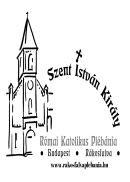 Tapsoljatok, nemzetek, mindnyájan, ujjongjatok Istennek dicsérő szóval! (Zsolt 46,2)Rákosfalvai Szent István Király Plébánia1144 Budapest, Álmos vezér tér 1. : 363-5976Honlap: rakosfalvaplebania.huEmail: iroda@rakosfalvaplebania.huLevelezőlista: rakosfalva@groups.ioPlébános: Fülöp ÁkosSzentmisék általános rendje:  vasárnap:   8.45; 10.00; 18.30hétköznap: hétfő, szerda 7.00,                      kedd, csütörtök, péntek, szombat 18.30Irodai ügyelet: hétfő – szerda – péntek: 16.00-17.30                            kedd – csütörtök: 9.00-12.00Olvasmány: 2Kir 4,8-11.14-16aMit adhatnék viszonzásul az asszonynak?   Szentlecke: Róm 6, 3-4.8-11Úgy tekintsétek magatokat, mint akik Istennek éltek!  Evangélium:Aki nem veszi föl a keresztjét, nem méltó hozzám! 